 Утренник в средней группе  к 8  Марта«Волшебные лепестки».Под музыку дети заходят в зал. Становятся полукругом.Ведущий: Вот и опять наступила веснаСнова праздник она принесла,Праздник радостный, светлый и нежный,Праздник всех дорогих наших женщин!Чтоб сегодня вы все улыбались,Ваши дети для вас постарались!Поздравления наши примите.Выступленье детей посмотрите!Дети читают стихи.С Днем 8 Марта!С праздником весенним!С радостным волненьемВ этот светлый час!Дорогие наши,Добрые, хорошие,С Днем 8 МартаПоздравляем вас!Нынче праздник, нынче праздник!Праздник бабушек и мамЭто самый добрый праздник, Он весной приходит к нам.Это праздник послушанья, Поздравления и цветов,Прилежанья, обожанья,Праздник самых лучших слов!Милых бабушек и мам
Поздравляем с женским днем!
Пожелать хотим мы вам
Светлой радости во всем!          Чтобы спорилась работа,
          Чтоб растаяли заботы,
          Чтобы много лет подряд, 
          Был лучист и ясен взгляд,          Чтобы дом был полной чашей,
          Вам желают дети ваши!Песня «Веснянка».Под музыку  появляется весна, она выносит корзинку с цветами.Весна:Здравствуйте ребята!Вот и я, Весна.Теплыми шагами По земле прошла.Привела я солнышкоЯркое, лучистоеИ оно гуляетПо небу,  по  чистому!Вы мне рады дети?Дети:  Да!Весна:                    Всех мам, девчонок, бабушек              Сегодня поздравляю              И жизни долгой радостной              Я от души желаю!              А в качестве подарка               Примите от меня              Цветок волшебный, сказочный              В честь праздничного дня. Ведущий:   спасибо за подарок!(показывает детям цветок)Но почему цветок волшебный?Милая  Весна, расскажи!Что с ним делать нужноПоскорее покажи!Весна:       Мой цветок такой чудесный     Необычный,  интересный!     Лепестки вы отрывайте     И гостей скорей встречайте!     Веселитесь, не скучайте,      Да меня не забывайте!Ведущий:        Сейчас испытаем волшебный цветок!Какой лепесток  оторвем первым?Первый лепесток срываемИ концерт свой начинаем!Хлопнем с вами мы дружней
Позовём к себе гостей.Выходят матрешки.                               Танец матрешек.Стихи:  Я поздравить мамочку, 
С праздником хочу! 
Сделаю для мамы, 
Всё, что захочу! 
Уберу свой столик, 
Вымою игрушки, 
Постелю кроватку 
Куколке-подружке. 
Вместе с куклой Ниной ,
Испечём печенье ,
Хоть из пластилина, 
Но ведь угощенье. 
Наш подарок маме 
Мы на стол поставим, 
Вместе с куклой Ниной 
Мамочку поздравим.Только мама на порог –
Тут и поздравления!
Ты мамулечка моя,
Поздравляю я тебя:
С этим праздником,
С Весной,
С первыми цветочками
И с хорошей дочкой.Однажды я сказал дрyзьям:
На свете много добрых мам,
Но не найти, рyчаюсь я,
Такyю мамy, как моя!Она кyпила для меня
На колесиках коня,
Саблю, краски и альбом…
Только разве дело в том?Я и так ее люблю,
Мамy, мамочкy мою!Весна шагает по дворам
В лучах тепла и света.
Сегодня праздник наших мам.
И нам приятно это.Уже кругом синеет даль,
А снег лежит упрямо.
Сегодня солнцу очень жаль,
Что нет у солнца мамы.Стоит мимоза на столе
В хороший день весенний.
Пускай все мамы на земле
Не знают огорчений.Наш детский сад поздравить рад
Всех мам на всей планете.
«Спасибо!» – мамам говорят, 
И взрослые и дети.Ведущий: Желтый полетел листок через запад на востокНу-ка вместе, ну-ка дружноПовеселим наших гостей!                    Танец с ложками (мальчики).Ведущий: Третий лист мы отрываемИ концерт наш продолжаем.Своих бабушек любимых С женским днем мы поздравляем!Стихи:Много у бабушек разных забот,           Много у бабушек всяких хлопот.           Добрые, милые бабушки наши,          Нет вас моложе, лучше и краше!А у нашей бабушки          Золотые руки          Рядом с нашей бабушкой          Мы не знаем скуки!Милая бабуленькаДобрая и нежнаяПодарю тебе яСвежие подснежники.Руки твои теплые вспоминаю я.Как же это здорово-Ты есть у меня!С праздником весеннимМы вас поздравляем!Счастья, смеха, радости,Здоровья всем желаем!Пусть сегодня сбудутсяВсе ваши мечты.Как же это здорово-Есть на свете мы! Мы для бабушек любимыхПесню ласково споем, Поцелуем, приласкаемИ поздравим с женским днем!Песня  про бабушку.Ведущий:  Отрываем следующий лепесток.Чем же нам порадовать мамочек? 
Что им подарить? 

Сын 1: Хотел 8 Марта я маму удивить 
И долго – долго думал: 
Что ей подарить? 

Сын 2: Мы с папой собрались 
На кухне вечерком 
И тихо совещались 
От мамочки тайком. 

Сын 1: Подарим маме гири! 

Папа: Так ей их не поднять. 

Сын 2: А футбольный мячик? 

Папа: Ей некогда играть. 

Сын 1: Подарим ей компьютер? 

Папа: Не хватит денег нам. 

Сын 2: А подарить ей спиннинг? 

Папа: Ловлю я рыбу сам! 

Дев.:  Вдруг папа встрепенулся 
           И дельный дал совет: 

Папа: Лучше, чем машина подарка в мире нет! 
Хватит ей пешком ходить, 
Сумки полные носить. 

Дев.: Это знают все на свете 
         Знают взрослые и дети, 
         Знаю я и знаешь ты 
         Мамы любят все… 

Дети: Цветы! Стихи:   Наступает мамин праздник, 
Наступает женский день.
Знаю: любит мама очень
Розы, маки и сирень.
Только в марте нет сирени, 
Роз и маков не достать…
А ведь можно на листочке
все цветы нарисовать! 
Приколю картинку эту
Я над маминым столом, 
Утром маму дорогую
Обниму
И расцелую, 
И поздравлю с Женским днем!В праздник мы подарим          Мамочке тюльпаны-           Стройные, красивые,           Как улыбка мамы!Мама дорогаяЯ тебя люблю!Все цветы весенние Я тебе дарю!Танец  «Горошинки»А какой подарок маме 
Мы подарим в женский день? 
Есть для этого немало 
Фантастических идей. 
Ведь сюрприз готовить маме - 
Это очень интересно… 
Мы замесим тесто в ванне 
Или выстираем кресло… 
Ну, а я в подарок маме 
Разрисую шкаф цветами, 
Хорошо б и потолок… 
Жаль я ростом не высок.С папой мы давно решилиМаму в праздник удивить.Мыли, гладили, варилиИ, конечно, удивили,       Что об этом говорить!Мама похвалила насИ … уборкой занялась.Маму я свою люблю,
Ей подарок подарю.
Я подарок сделал сам
Из бумаги с красками.
Маме я его отдам,
Обнимая ласково.     Много мам на белом свете,Всей душой их любят дети,Только мама есть одна,Всех дороже мне она.Кто она? Отвечу я:     Это мамочка моя.Ведущий:    Оторвем мы пятый лист           Здесь нас ждет большой сюрприз          Чтоб его нам увидать          Загадку нужно отгадать.          Готовы?Она не боится работы, Красива и очень милаВсе время в трудах и заботахУ мачехи злобной  была.Но крестная фея однаждыНа бал ей попасть помогла.Там принца она повстречалаИ туфельку там потеряла,Но с помощью этой туфли, Красавицу эту нашли.   (Золушка).Под музыку в зал заходит Золушка, в руках у нее корзинка с посудой.Золушка:Здравствуйте, ребята!Я Золушка.  Люблю тепло и солнышко.Я пришла на праздник к вам, чтоб поздравить ваших мам.Ведущий: Золушка, а почему у тебя в руках посуда?Золушка: Я весь день была в заботах,                   Много у меня работы                   Не успела в нужный срок                   Я для вас испечь пирог                   И взяла с собой посуду                   Мамам  тортик  печь я буду.(Девочки пекут тортики)Золушка: Работали ловко и умело                   Но у меня еще к вам дело                   Нужно развесить платочки,                   Чтобы высохли до ночки.Игра «Развесь платочки»  (мальчики держат скакалку, девочка и мальчик вешают, снимает платочки другая пара детей).Золушка: Славно я повеселиласьА сейчас домой пора,Поиграла, порезвилась.До свиданья, детвора!Дети:  До свидания! Ведущая: Остаётся серединка –
Это мамочке –кровинке.
Знают в целом мире дети:
Лучше мамы нет на свете!
Вот и осталась серединка, центр и центральное место мы отведём, конечно же, любимой и единственной мамочке.Мальчик  - Мы долго думали-гадали,                   Какой подарок мамам подарить?                   И сами мы себе сказали:                   Он самым лучшим должен быть.Девочка    - Подарок должен быть большой.                   И красивый,  и цветной,                   Да такой, чтоб наши мамы,                   Улыбались вместе с нами.Выходят шестеро детей с цветами  в  руках:1-й    Подарю я маме непростой цветок.         Разноцветным будет каждый лепесток.         Красный пусть подарит         Модное платье очень.         А желтый пусть доставит         Ей путевку в Сочи.2-й    Зеленый -  и папа наш         Пусть рыцарем станет,         И звездочку с неба         Для мамы достанет.3-й    Оранжевый дарит         Пусть маме тепло,         А белый – чтоб ей         На работе везло.4-й    А розовый листик,         Он нежный такой!         Хочу, чтоб всегда была         Мама со мной!5-й    Синий листок –         Чудо произойдет.         И лично для мамы         Киркоров споет.6-й    Пусть мама листочки         С цветка отрывает.         Цветок наш желания         Все исполняет.7-й   Милые мамочки, добрые, нежные!        Примите от нас вы цветы волшебные!        Вы будьте прекрасны как эти цветы,        И всех окружайте теплом доброты!Дети дарят мамам цветики -   семицветики .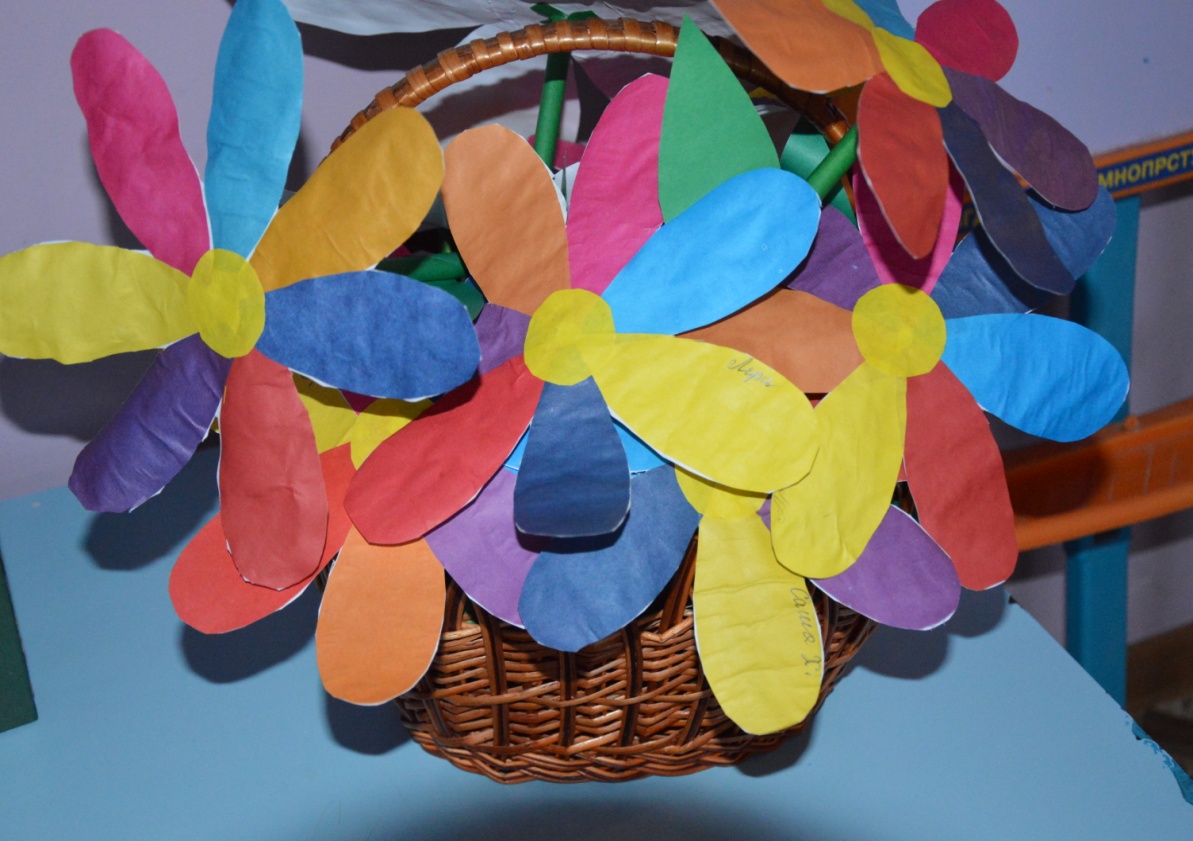 Ведущий: С праздником,   дорогие женщины!